数字建企 智慧建造
建企BIM平台化战略探索与思考
暨2019鲁班BIM 1+N 解决方案产品发布会邀请函（2019.07.11     杭州站）2019年3月20日，国家住建部发布行业标准《工程建设项目业务协同平台技术标准》（编号为CJJ/T296-2019）自2019年9月1日起实施，提出规范城市“多规合一”业务协同平台的建设与管理，BIM与CIM成为协同平台重点。鲁班软件2019年战略升级，聚焦定位于BIM平台领航者，20年致力于BIM 技术研发推广。鲁班企业级BIM协同管理平台在400多家单位企业级部署深入推广，以及数万个工程项目上成功应用实践，成效明显。鲁班BIM团队直接交付实施的700多个地标性建筑和基础设施建设项目，获得多项BIM应用大奖和信息化示范项目荣誉。为顺应数字中国建设国家战略，助力建设企业向数字化转型、加快构建企业数字大脑。2018年，鲁班软件提前布局，构建了以BIM技术为核心基础的CBD一体化平台战略布局。经过一年多的潜心研发升级，鲁班BIM团队破解数据兼容、各系统集成与融合等难题，将工程、城市建设、家居三大领域业务整合，打造了基于CIM 技术的数字城市规建管一体化平台，满足政府部门、业主、施工单位等多类型客户在同一平台管理操作的需求，实现账户统一、数据统一的目标。鲁班BIM团队将携1+N产品走向全国。7月11日， 2019鲁班BIM 1+N产品发布全国巡讲杭州站，诚邀您参加。主办单位：上海鲁班软件股份有限公司支持单位：新中大科技股份有限公司协办单位：鲲鹏建设集团有限公司浙江印相工程咨询有限公司浙江慧远工程数据技术有限公司浙江鲁班毕云信息科技有限公司（以上排名不分先后）会议时间：2019年7月11日（周四）14:00-17:20，13:30开始签到会议地点：杭州市中豪大酒店（江干区秋涛北路76号，太平门直街与秋涛北路交汇口）参会对象：建筑领域企业主管领导、项目经理、咨询公司、建筑院校、BIM行业从业人员等会议议程：报名事项：本会议免收会务费，食宿、交通费等自理。本次会议限300人，报名7月10日（周三）截止，满额将提前截止报名。联系人：王老师   QQ：2885810932    手机：15258551167（微信同号）  3）登陆2019.lubansoft.com了解更多，及在线报名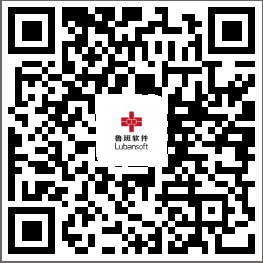 扫二维码在线报名上海鲁班软件股份有限公司2019年6月15日7月11日  杭州  鲁班BIM新品发布全国巡讲参会回执请务必完整填写参会信息，以便接收会务提醒、会议课件和资料。备注：填写后电子版传至：QQ：2885810932 联系人：王老师  手机：15258551167（微信同号） 7月11日主题演讲嘉宾13:30-14:00签到，领资料签到，领资料14:00-14:10领导致辞廖原市建筑业协会副会长兼秘书长14:10-15:10建企BIM平台化战略的探索与思考BIM应用现状：外部环境、内部压力、领军企业建企BIM应用之道：关键四项、选型策略、实施保障、推广思路企业级BIM平台解决方案展望鲁班房建BIM系统平台最新进展与最佳实践鲁班工场（Luban iWorks）——1端+N解决方案西南第一高楼—绿地468超高层项目BIM实践刘晶昕鲁班软件集团  副总裁高工、中国注册造价工程师、RICS、CIOB、PMP15:10-15:50鲁班大型基建项目全数字化管理解决方案与最佳实践基于BIM+GSD+IOT的鲁班基建项目协同管理平台（Luban Builder Civil）244公里九绵高速全线BIM应用探索胡铂鲁班BIM顾问实施总监 15:50-16:10鲁班开发者平台介绍和案例分享王衍贺鲁班软件高级BIM顾问16:10-16:40鲲鹏建设企业级BIM应用现状暨案例分享何璐鲲鹏建设BIM研究院  院长16:40-17:10鲁班BIM人才培养解决方案暨“1+X”BIM职业技能证书考试介绍王友杰鲁班软件华中区域技术总监17:10-17:20互动+抽奖环节互动+抽奖环节公司地址邮编联络人员手机QQ/Mail参会人员性别职务手机号码(接收会务提醒)电话QQ/Mail（接收会议课件和资料）QQ/Mail（接收会议课件和资料）